BSA Counties Manukau District Health Board Coverage ReportFor the period ending 30 September 2016Citation: Ministry of Health. November 2016. BSA Counties Manukau District Health Board Coverage Report: period ending 30 September 2016. Wellington: Ministry of Health.Published in November 2016 by the
Ministry of Health
PO Box 5013, Wellington 6145, New ZealandISSN 2422-9385 (online)
This document is available at www.nsu.govt.nzContentsIntroduction	1Technical notes	2Counties Manukau DHB coverage	3Counties Manukau coverage by ethnicity in the two years ending 30 September 2016	3Counties Manukau coverage trends by ethnicity	4DHB coverage comparisons	5DHB coverage by ethnicity in the two years ending 30 September 2016	5DHB coverage by ethnicity	11List of tablesTable 1: BSA coverage (%) in the two years ending 30 September 2016 by ethnicity, women aged 50–69 years, Counties Manukau District Health Board	3Table 2: BSA number of screens in women aged 50–69 years by ethnicity and quarter, Quarter 3 2015 –Quarter 3 2016, Counties Manukau District Health Board	4Table 3: BSA number of screens and coverage (%) of women aged 50–69 years in the two years ending 30 September 2016 by District Health Board	10Table 4: BSA coverage (%) of women aged 50–69 years in the two years ending 30 September 2014, 2015 and 2016*, by ethnicity and District Health Board	11List of figuresFigure 1: BSA coverage (%) in the two years ending 30 September 2016 by ethnicity, women aged 50–69 years, Counties Manukau District Health Board	3Figure 2: BSA coverage (%) of women aged 50–69 years in the two years ending 30 September 2014,  30 September 2015, and  30 September 2016*  by ethnicity, Counties Manukau District Health Board	4Figure 3: BSA coverage (%) of Māori women aged 50–69 years in the two years ending 30 September 2016 by District Health Board	5Figure 4: BSA coverage (%) of Pacific women aged 50–69 years in the two years ending 30 September 2016 by District Health Board	5Figure 5: Overall BSA coverage (%) of women aged 50–69 years in the two years ending 30 September 2016 by District Health Board	6Figure 6: BSA Māori coverage map of women aged 50-69 years in the two years ending 30 September 2016 by District Health Board	Error! Bookmark not defined.Figure 7: BSA Pacific coverage map of women aged 50-69 years in the two years ending 30 September 2016 by District Health Board	Error! Bookmark not defined.Figure 8: BSA Overall coverage map of women aged 50-69 years in the two years ending 30 September 2016 by District Health Board	Error! Bookmark not defined.IntroductionBreastScreen Aotearoa (BSA) is a national public health screening programme funded by the Government to offer free Mammography every two years to women aged 45–69 years of age. The aim of BSA is to reduce morbidity and mortality from breast cancer by the early detection and treatment of the disease.BSA’s target is to screen 70 percent of eligible women aged 50–69 every two years. BSA does not have a target for women aged 45–49 years because there is less evidence of the benefits of this age group’s participation in a population health breast screening programme.Improving uptake of the breast cancer screening programme by Māori and Pacific women is a key priority of the National Screening Unit (NSU) as part of its commitment to achieving equity. Coverage rates are monitored closely for these two groups.While the majority (15) of District Health Boards (DHBs) are not directly contracted by the Ministry of Health to provide breast screening services, it is expected that all DHBs will have linkages to breast screening activities. The programme is delivered throughout the country by eight lead providers, their sub-contracted providers (where applicable), and mobile units that deliver services to rural and some urban communities. Working alongside the lead providers are 13 independent service providers in defined geographical areas providing recruitment and retention, and support services for Māori and Pacific women.The purpose of this quarterly report is to demonstrate by DHB if the programme coverage targets are being met for the region.Technical notesThe number of women screened for the two-year periods ending 30 September 2014, 30 September 2015 and 30 September 2016 were extracted from the national BreastScreen Aotearoa database (the Database) on 7 October 2016.Screened women are included in the coverage calculations based on their age at the time of their screen. This means that coverage for women aged 50–69 years includes women who may have turned 70 or 71 during the monitoring period.For both women screened and in the denominator, women have been prioritised to a single ethnicity using the following priority order: Māori, Pacific, Other. This means that if a woman chooses more than one category, and one of these is Māori, she is counted as Māori. For screened women with no ethnicity recorded in the Database, her screen contributes to overall coverage but not to any particular ethnicity. This means that the total number of women screened may be greater than the sum of women screened by ethnicity.The denominators used for calculating coverage for the periods ending 30 September 2014, 30 September 2015 and 30 September 2016 are derived from Statistics New Zealand’s District Health Board (DHB) population projections 2015 update, based on the 2013 Census.From June 2016, the National Screening Unit (NSU) begins reporting using the latest 2013 domicile codes and daily data loading process, compared to previous reports which used a monthly data loading process and were based on 2006 domicile codes.  This may result in variances across time series. The denominator is the projected population for the mid-point of the monitoring period. This means that for the two-year period ending:30 September 2014, the denominator is the population estimate for 30 September 201330 September 2015, the denominator is the projected population for 30 September 201430 September 2016, the denominator is the projected population for 30 September 2015Delivery of BSA services through mobile units may also result in fluctuations in the number of women screened in a quarter which may impact on coverage from year to year depending on the mobile unit schedule.Additional detail on the methodology can be obtained via a request made to screening@moh.govt.nz.Counties Manukau DHB coverageCounties Manukau coverage by ethnicity in the two years ending 30 September 2016Figure 1: BSA coverage (%) in the two years ending 30 September 2016 by ethnicity, women aged 50–69 years, Counties Manukau District Health Board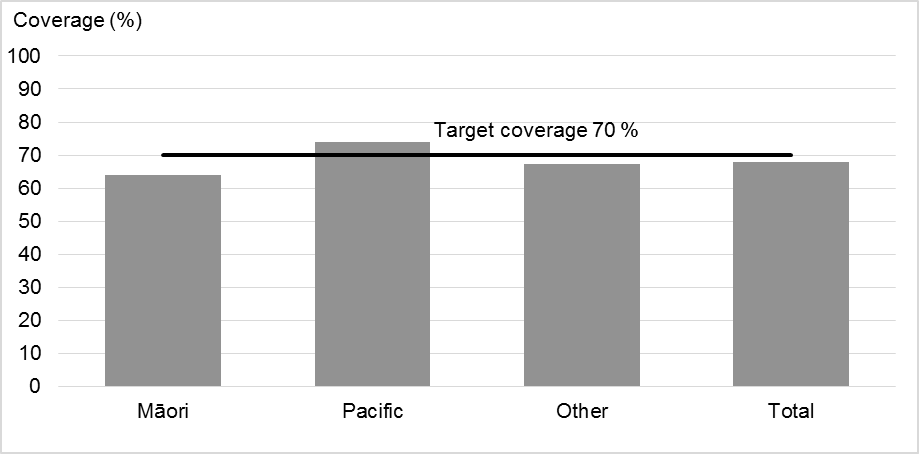 Table 1: BSA coverage (%) in the two years ending 30 September 2016 by ethnicity, women aged 50–69 years, Counties Manukau District Health Board*For the total population the number of additional screens is the number required to move the total population coverage to 70%. This may not be the same as the sum of additional screens required for each ethnic group to reach 70%.Total includes women of unknown ethnicity, and therefore is greater than the sum of Māori, Pacific and Other.Counties Manukau coverage trends by ethnicityFigure 2: BSA coverage (%) of women aged 50–69 years in the two years ending 30 September 2014,  30 September 2015, and  30 September 2016*  by ethnicity, Counties Manukau District Health Board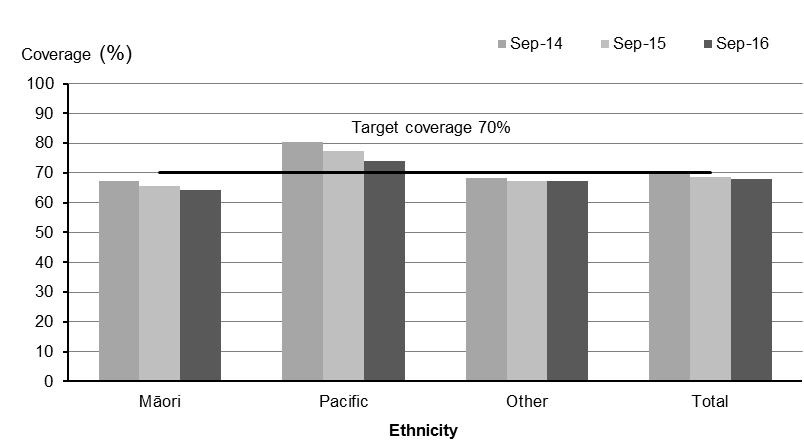 * September 2014, 2015 and 2016 coverage is calculated using the 2015 update of the 2013 DHB population projections based on the 2013 CensusTable 2: BSA number of screens in women aged 50–69 years by ethnicity and quarter, Quarter 3 2015 –Quarter 3 2016, Counties Manukau District Health Board*For the total population the number of additional screens is the number required to move from the total population coverage to 70%. This may not be the same as the sum of additional screens required for each ethnic group to reach 70%.Total includes women of unknown ethnicity, and therefore is greater than the sum of Māori, Pacific and Other.DHB coverage comparisonsDHB coverage by ethnicity in the two years ending 30 September 2016Figure : BSA coverage (%) of Māori women aged 50–69 years in the two years ending 30 September 2016 by District Health Board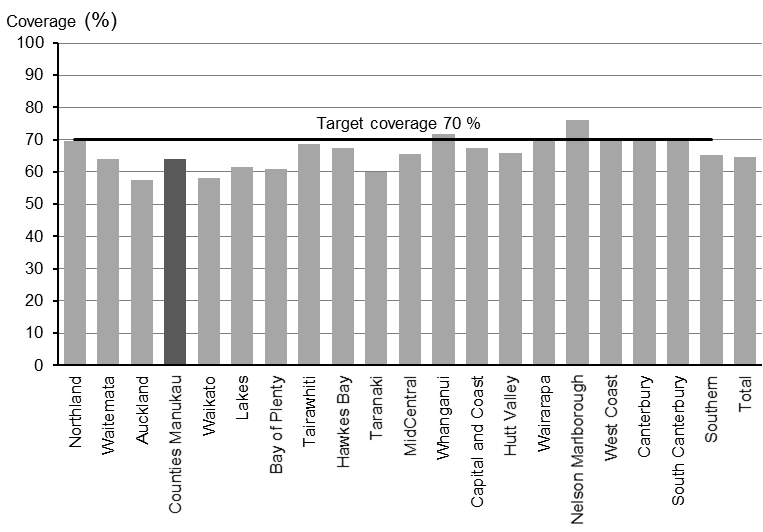 Figure : BSA coverage (%) of Pacific women aged 50–69 years in the two years ending 30 September 2016 by District Health Board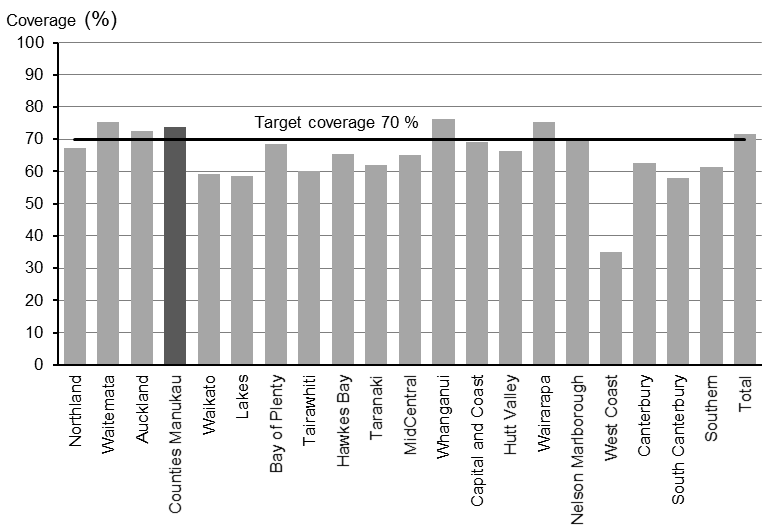 Figure : Overall BSA coverage (%) of women aged 50–69 years in the two years ending 30 September 2016 by District Health Board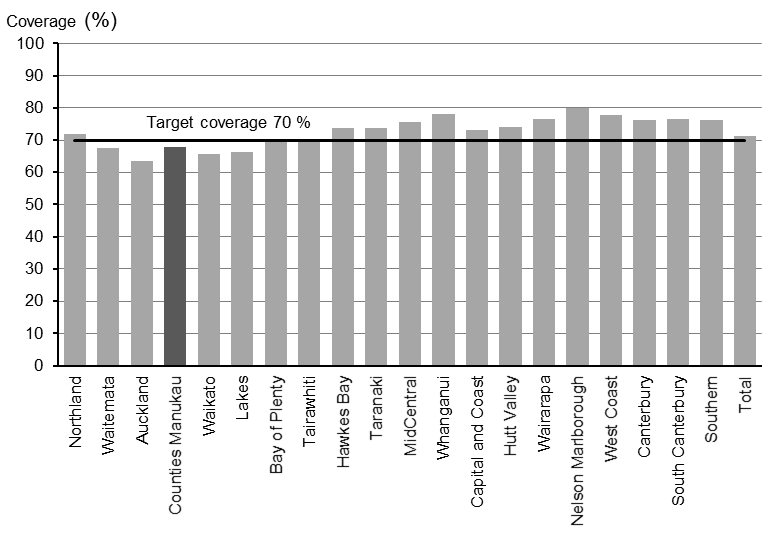 Figure 6: BSA Māori coverage map of women aged 50-69 years in the two years ending 30 September 2016 by District Health Board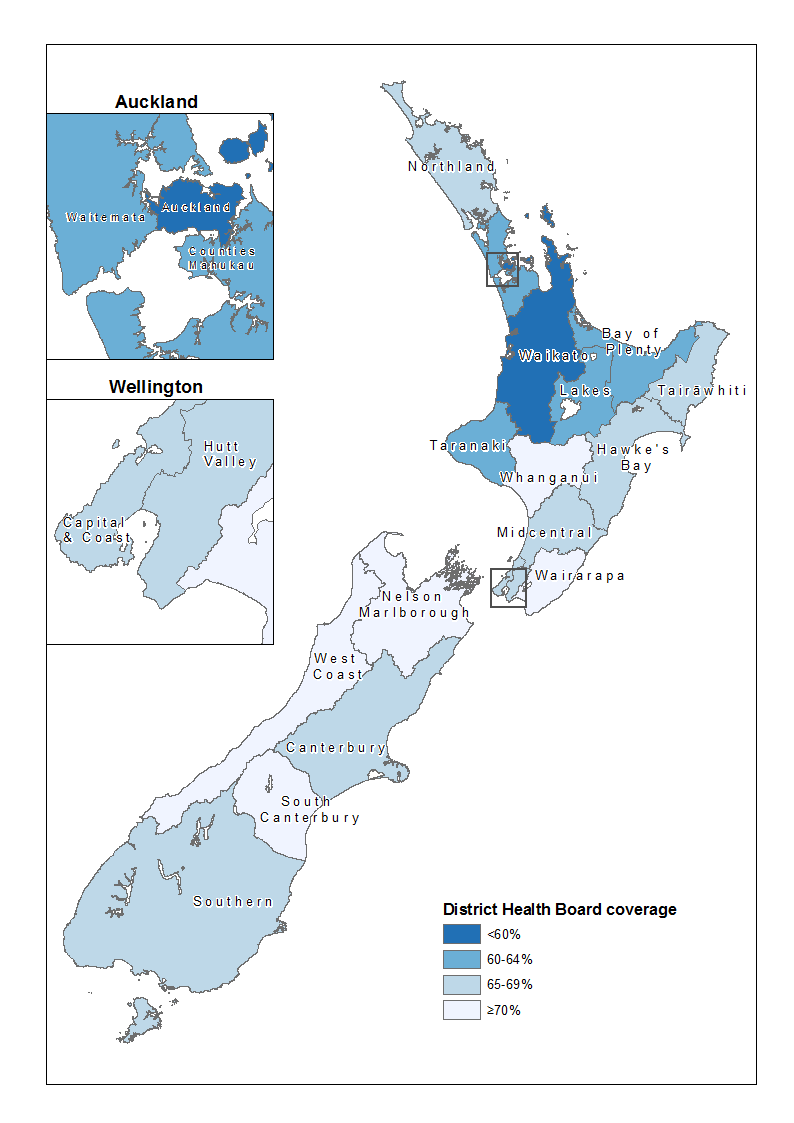 Figure 7: BSA Pacific coverage map of women aged 50-69 years in the two years ending 30 September 2016 by District Health Board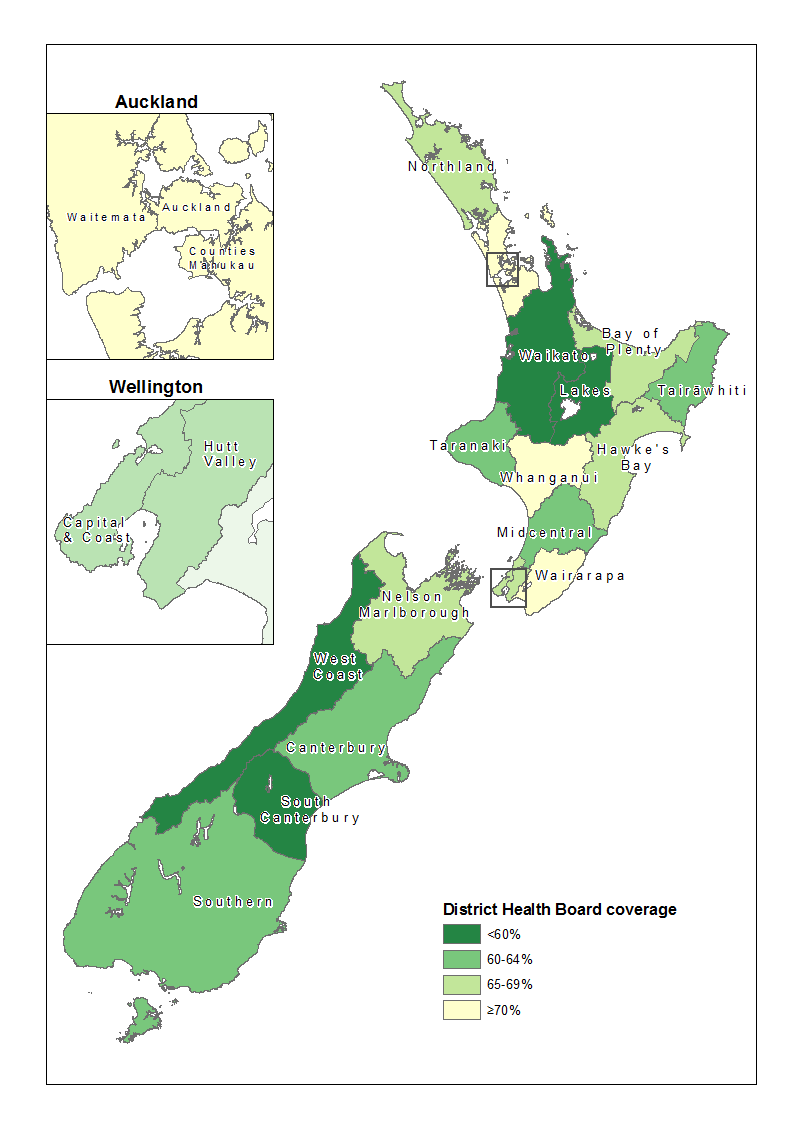 Figure 8: BSA Overall coverage map of women aged 50-69 years in the two years ending 30 September 2016 by District Health Board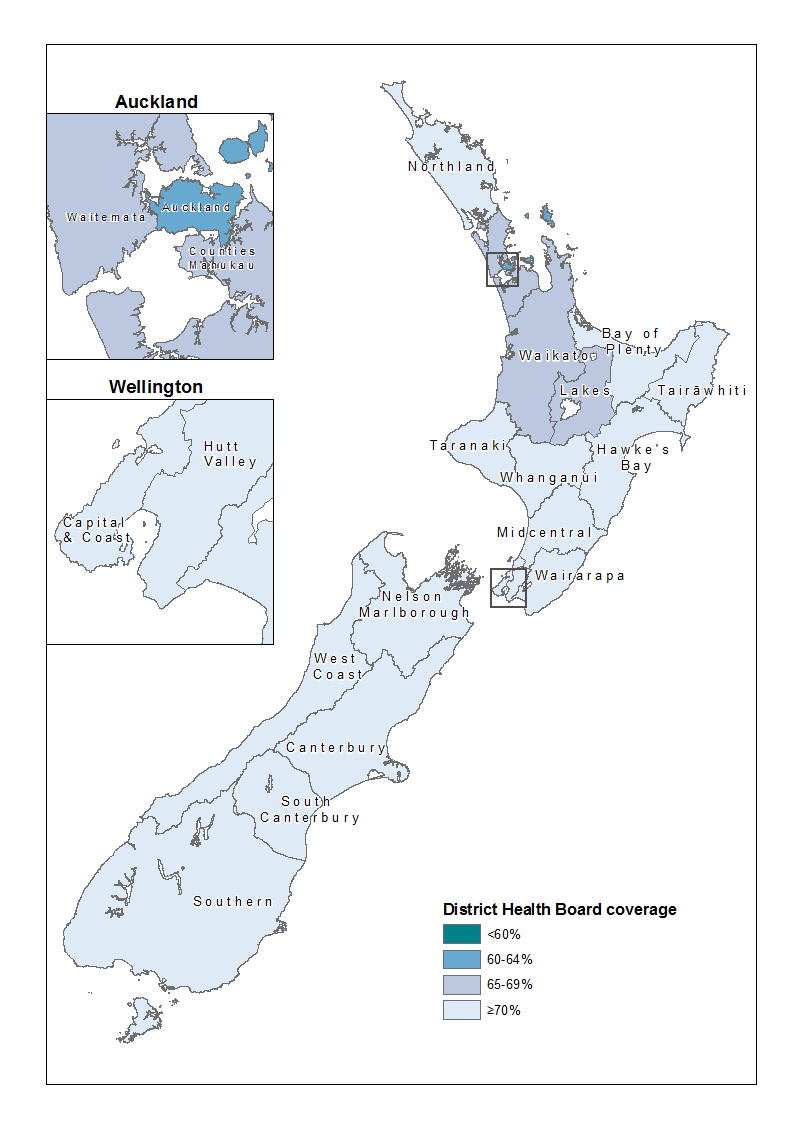 Table 3: BSA number of screens and coverage (%) of women aged 50–69 years in the two years ending 30 September 2016 by District Health Board*	N/A = not applicable, ethnicity of screened women was not recorded.DHB coverage by ethnicityTable 4: BSA coverage (%) of women aged 50–69 years in the two years ending 30 September 2014, 2015 and 2016*, by ethnicity and District Health Board* September 2014, 2015 and 2016 coverage is calculated using the 2015 update of the 2013 DHB population projections based on the 2013 CensusEthnicityPopulationWomen screened in last 2 years2-year coverageAdditional screens to reach 70% targetMāori6,3364,06364.1%372Pacific8,3586,18073.9%Other41,57327,93267.2%1,169Unspecified29Total*56,26738,20467.9%1,182EthnicityNumber of screens by quarterNumber of screens by quarterNumber of screens by quarterNumber of screens by quarterNumber of screens by quarterEthnicityQ3 (Jul - Sep) 2015Q4 (Oct - Dec) 2015Q1 (Jan - Mar) 2016Q2 (Apr - Jun) 2016Q3 (Jul - Sep) 2016Māori437444469615480Pacific723810681767835Other3,4402,8383,0793,7333,381Total4,6004,0924,2295,1154,696DHB nameEligible populationEligible populationEligible populationEligible populationScreensScreensScreensScreensScreensCoverageCoverageCoverageCoverageMāoriPacificOtherTotalMāoriPacificOtherN/A*TotalMāoriPacificOtherTotalNorthland5,65425418,15724,0653,93917113,158717,27569.7%67.3%72.5%71.8%Waitemata4,4513,34660,17467,9712,8422,52340,4092845,80263.9%75.4%67.2%67.4%Auckland3,4604,55943,65951,6781,9873,31227,37810432,78157.4%72.6%62.7%63.4%Counties Manukau6,3368,35841,57356,2674,0636,18027,9322938,20464.1%73.9%67.2%67.9%Waikato7,29178839,29247,3714,24246626,28310131,09258.2%59.1%66.9%65.6%Lakes3,3192039,95513,4772,0391196,752248,93461.4%58.6%67.8%66.3%Bay of Plenty5,08125124,66729,9993,09517217,7964721,11060.9%68.5%72.1%70.4%Tairawhiti2,259903,5125,8611,550542,51404,11868.6%60.0%71.6%70.3%Taranaki1,6658713,10114,8531,000549,877410,93560.1%62.1%75.4%73.6%Hawkes Bay3,51839317,87721,7882,37025713,406616,03967.4%65.4%75.0%73.6%Whanganui1,4861056,9338,5241,069805,50116,65171.9%76.2%79.3%78.0%MidCentral2,59435418,86721,8151,70223014,586416,52265.6%65.0%77.3%75.7%Hutt Valley1,97692514,70117,6021,30061211,1002113,03365.8%66.2%75.5%74.0%Capital and Coast2,6051,86329,57434,0421,7591,28821,8234124,91167.5%69.1%73.8%73.2%Wairarapa648615,5856,294456464,30134,80670.4%75.4%77.0%76.4%Nelson Marlborough1,27313320,15521,5619699316,1523617,25076.1%69.9%80.1%80.0%West Coast373204,1784,57126173,254283,55070.0%35.0%77.9%77.7%Canterbury3,30883461,49265,6342,30752147,1887450,09069.7%62.5%76.7%76.3%South Canterbury383317,9828,396270186,13226,42270.5%58.1%76.8%76.5%Southern2,22431337,16739,7041,45019228,5724530,25965.2%61.3%76.9%76.2%Unspecified000080266332741Total59,90422,968478,601561,47338,75016,421344,747607400,52564.7%71.5%72.0%71.3%DHBMāoriMāoriMāoriPacificPacificPacificEuropean / OtherEuropean / OtherEuropean / OtherTotalTotalTotalSep-14Sep-15Sep-16Sep-14Sep-15Sep-16Sep-14Sep-15Sep-16Sep-14Sep-15Sep-16Northland69.3%67.7%69.7%69.9%69.1%67.3%71.3%71.2%72.5%70.8%70.4%71.8%Waitemata65.0%64.7%63.9%77.5%77.4%75.4%67.1%67.9%67.2%67.5%68.2%67.4%Auckland64.4%61.6%57.4%76.9%73.7%72.6%65.7%64.0%62.7%66.8%64.9%63.4%Counties Manukau67.3%65.7%64.1%80.3%77.3%73.9%68.3%67.3%67.2%70.0%68.7%67.9%Waikato54.8%58.9%58.2%56.6%61.5%59.1%67.5%69.6%66.9%65.6%68.0%65.6%Lakes61.8%62.9%61.4%47.8%49.0%58.6%69.7%70.6%67.8%67.6%68.6%66.3%Bay of Plenty57.5%59.0%60.9%70.6%72.9%68.5%67.5%71.5%72.1%66.0%69.6%70.4%Tairawhiti63.4%64.9%68.6%59.5%58.1%60.0%71.3%71.3%71.6%68.1%68.7%70.3%Taranaki60.6%62.0%60.1%64.8%66.2%62.1%75.3%75.6%75.4%73.7%74.1%73.6%Hawkes Bay64.5%67.3%67.4%62.9%68.0%65.4%72.9%74.5%75.0%71.4%73.3%73.6%Whanganui67.7%70.2%71.9%68.5%72.3%76.2%76.3%77.8%79.3%74.7%76.4%78.0%MidCentral62.3%63.6%65.6%67.0%67.8%65.0%75.2%76.3%77.3%73.6%74.7%75.7%Hutt Valley64.4%65.1%65.8%63.4%65.3%66.2%72.2%70.6%75.5%71.0%69.8%74.0%Capital and Coast58.6%64.6%67.5%57.3%67.1%69.1%66.4%71.8%73.8%65.4%71.1%73.2%Wairarapa65.3%64.2%70.4%80.4%80.4%75.4%70.4%71.6%77.0%70.0%70.9%76.4%Nelson Marlborough79.7%74.8%76.1%66.4%63.4%69.9%80.3%76.7%80.1%80.4%76.7%80.0%West Coast74.1%72.5%70.0%33.3%40.0%35.0%77.1%75.0%77.9%77.4%75.3%77.7%Canterbury76.8%73.7%69.7%64.8%63.2%62.5%80.2%79.0%76.7%79.9%78.6%76.3%South Canterbury74.3%74.0%70.5%46.7%53.3%58.1%79.4%78.8%76.8%79.0%78.6%76.5%Southern66.0%64.4%65.2%55.3%60.9%61.3%73.8%72.3%76.9%73.4%71.9%76.2%Total64.3%64.8%64.7%73.8%73.2%71.5%71.8%72.0%72.0%71.2%71.4%71.3%